………………………………………………………………..Anabilim Dalı BaşkanlığıTarih: …..Sayı: …..EĞİTİM BİLİMLERİ ENSTİTÜSÜ MÜDÜRLÜĞÜNEAnabilim Dalımız ………………………………………………………… Programı ………………….. numaralı  öğrencisi  ………………………………………………… ile ilgili Doktora Yeterlik Sınavı Sonuç Değerlendirme Tutanağı aşağıdadır.…………………………………………							          Anabilim Dalı Başkanı          SINAV TUTANAĞIAdı geçen öğrencinin doktora yeterlik sınavı jürisince düzenlenen yazılı ve sözlü sınav tutanağı ektedir. Sınav jürisince tespit edilen başarı düzeyleri aşağıda özetlenmiştir.Doktora Yeterlik Komitemiz, ……/……/…………tarihinde toplanarak tespit edilen başarı düzeylerini değerlendirmiş,         aşağıdaki karar verilmiştir. öğrenci,BAŞARILI Bulunmuştur. BAŞARISIZ Bulunmuştur.Öğrencinin ek ders alması;Gerekli değildir.Gereklidir.Jüriye Danışılarak Öğrencinin Alması Gereken Dersler belirlenmiştir.Ders 1.Ders 2.Ders 3.Ek:       1-Doktora Yeterlik Sınavı Jüri Tutanağı       2-Yazılı ve Sözlü Sınav DokümanlarıYAZILI VE SÖZLÜ SINAV TUTANAĞIÖğrencinin Adı-Soyadı	:………………………………………………………………Numarası				:……………………………………………………………….Anabilim Dalı				:……………………………………………………………….Programı				:………………………………………………………………Sınavın Yapıldığı Tarih		:……………………………….…Yazılı Sınav Saati			:………….…….……….………..Sözlü Sınav Saati			:…………………………………Sınav Yeri				:………………….……………… YAZILI SINAV: Doktora Yeterlik Sınav Jürimizce adı geçen öğrenciye ekteki sorular sorulmuştur.YAZILI SINAV NOTU:BAŞARILI		/	BAŞARISIZ		  Bulunmuştur.Yazılı sınavda başarılı olan öğrenci sözlü sınava alınır. SÖZLÜ SINAV: Doktora Yeterlik Sınav Jürimizce adı geçen öğrenciye ekteki sorular sorulmuştur.SÖZLÜ SINAV NOTU:BAŞARILI		/	BAŞARISIZ		Bulunmuştur.	Her sınav bölümü değerlendirmesinden başarı notu olarak 100 üzerinden en az 75 not alınması gerekir.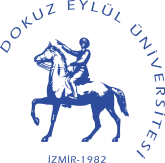 DOKUZ EYLÜL ÜNİVERSİTESİ EĞİTİM BİLİMLERİ ENSTİTÜSÜDOKTORA YETERLİK SINAVI TUTANAĞI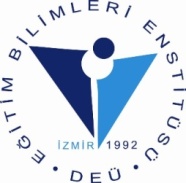   Öğrencinin,Yazılı Sınav notuSözlü sınav notu  Yazılı ve sözlü sınav not ortalaması :OYBİRLİĞİ İLESALT ÇOĞUNLUKLADOKTORA YETERLİK KOMİTESİDOKTORA YETERLİK KOMİTESİUNVANI – ADI SOYADI İMZADOKUZ EYLÜL ÜNİVERSİTESİ EĞİTİM BİLİMLERİ ENSTİTÜSÜDOKTORA YETERLİK SINAVI JÜRİ TUTANAĞIUNVANI – ADI SOYADI NOTUİMZAUNVANI – ADI SOYADI NOTUİMZASONUÇ:	_________________________ 	_________________________ 		_____Yazılı ve Sözlü Sınav Not Ortalaması: